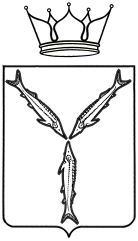 ОБЛАСТНОЕ ГОСУДАРСТВЕННОЕ УЧРЕЖДЕНИЕ НОВОУЗЕНСКАЯ РАЙОННАЯ СТАНЦИЯ ПО БОРЬБЕ С БОЛЕЗНЯМИ ЖИВОТНЫХ ПРИКАЗот 07 декабря 2022 года № 305г. НовоузенскО недопущении составления неофициальной отчетности и использования поддельных документовВ соответствии с статьей 5.3 Закона Саратовской области от 29 декабря 2006 года № 155 ЗСО «О противодействии коррупции в Саратовской области» и в целях организации эффективной работы по противодействию коррупции, устранению порождающих её причин и условий, ПРИКАЗЫВАЮ:Установить   персональную   ответственность   сотрудников   ОГУ «Новоузенская районная станция по борьбе с болезнями животных» за создание неофициальной отчетности и поддельных документов.Ведущему ветеринарному врачу ОГУ «Новоузенская районная станция по борьбе с болезнями животных» Фирсову А.В. регулярно проводить проверку подлинности документов и донести до подчиненных сотрудников учреждения сведения о недопустимости создания поддельных документов.При установлении подлинности обращать внимание на наличие подписей, соответствие дат проведенных диагностических и профилактических ветеринарных мероприятий датам их отражения в документации.На ведущего ветеринарного врача Фирсова А.В. возложить персональную ответственность за исполнение пунктов 3 настоящего приказа.Утвердить «Положение о мерах по недопущению составления неофициальной отчетности и использования поддельных документов в ОГУ «Новоузенская районная СББЖ».Контроль за исполнением настоящего приказа  оставляю за собой.Начальник                                                                             Р.М. АбулхаировС приказом ознакомлен: Фирсов А.В._________________Приложение № 1к приказу от 07.12.2022 г. № 305Положениео мерах недопущения составлении неофициальной отчетности и использования поддельных документов в ОГУ «Новоузенская районная станция по борьбе с болезнями животных»1.Общие положения1.1. Настоящее Положение разработано в целях недопущения составления неофициальной отчетности и использования поддельных документов в Муниципальном бюджетном общеобразовательном учреждении Михайловская средняя общеобразовательная школа (далее - Учреждение), в соответствии со статьей 13.3 Федерального закона от 25 декабря 2008 года № 273-Ф3 «О противодействии коррупции».В случае изменения законодательства Российской Федерации, регулирующего содержание настоящего Положения, в него вносятся соответствующие поправки и дополнения.1.2.«Отчет» - это письменное или устное сообщение по конкретному вопросу, которое основано на документальных данных.1.3. «Документ» - документ, созданный государственным органом, органом местного самоуправления, юридическим или физическим лицом, оформленный в установленном порядке и включенный в документооборот.1.4. «Документирование» - фиксация информации на материальных носителях в установленном порядке;1.5. Подлинность документов устанавливается путем проверки подлинности подписей должностных лиц и соответствия составления документов датам отражения в них проведенных диагностических, профилактических ветеринарных мероприятий.2.Порядок действий при обнаружении использования поддельных документов в составлении неофициальной отчетности.2.1.При  обнаружении  составления  неофициальной отчетности должностные лица, в чьи  полномочия в соответствии с должностными обязанностями входит подготовка, составление, представление и направление отчетности несут персональную ответственность за составление неофициальной отчетности и использования поддельных документов.2.2. Должностному лицу,  ответственному за  составление документов  по своему направлению деятельности, необходимо вести непосредственный контроль и регулярно осуществлять проведение проверок на предмет подлинности документов, образующихся у специалистов (работников) Учреждения, находящихся у него в прямом подчинении.2.3. При проведении проверок учитывать, что подлинность документов устанавливается путем проверки реальности имеющихся в них подписейдолжностных лиц и соответствия составления документов датам отражения в них проведенных диагностических, профилактических ветеринарных мероприятий. При чтении документов, после установления их подлинности, проверять документы по существу, то есть с точки зрения достоверности, законности отраженных в них ветеринарных мероприятий.2.4.Достоверность операций, зафиксированных в документах, проверяется изучением этих и взаимосвязанных с ними документов, опросом соответствующих должностных лиц, и т.д.Законность отраженных в документах операций устанавливается путем проверки их соответствия действующему законодательству.2.5.При выявлении фактов использования поддельных документов незамедлительно информировать начальника Учреждения, а также принять соответствующие меры по недопущению составления неофициальной отчетности и использования поддельных документов.З. Заключительная часть. 3.1. Изменения и дополнения к Положению о мерах недопущения составления неофициальной отчетности и использования поддельных документов в ОГУ «Новоузенская районная станция по борьбе с болезнями животных» утверждаются приказом по учреждению.3.2. Настоящее Положение может быть отменено только решением начальника ОГУ «Новоузенская районная. СББЖ».3.3. Настоящее Положение вступает в силу с момента его утверждения и действует бессрочно.3.4. С  текстом   настоящего  Положения   сотрудники   Учреждения непосредственно осуществляющие деятельность по составлению документации, а также должностные лица, отвечающие за подготовку, составление, направление отчетности должны быть ознакомлены под подпись._________________Фирсов А.В._________________Безьянова С.А._________________Супрунова К.Г.________________ Августович С.А._________________Свистунова А.С.__________________Курьянова И.В.